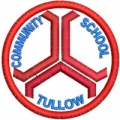 Tullow Community SchoolTransition Year ProgrammeTransition YearWhat is Transition Year?Transition Year (TY) is a one year education programme available to all students who have completed the Junior Cycle. It is an optional programme in our school. It provides a bridge for students to move from a state of dependence at junior level to a more independent and active role with regard to their education and their future. The TY programme gives an excellent opportunity for students to mature, to get better insights into work and adult life and to develop a wide range of skills and competencies.Department of Education“Transition year programmes are intended to facilitate the integrated development of the intellectual, emotional, spiritual, physical, social and vocational capabilities of each individual student through structured learning experiences. The general aim of the Transition Year is the preparation of young people for their role as autonomous, participative and responsible members of society”.(Guidelines for Transition Year.)AimsThe TY programme is broad and aims to combine traditional academic subjects with work experience and social development. It aims to integrate these activities with a view to:Assisting students to take responsibility for their own learning and decision-makingProvide students with experience of the work environmentProvide opportunities for personal growth through participation in various social activities voluntary workEncourage students to develop a positive approach to learningProvides students with opportunities to develop their personal, intellectual, spiritual, social, physical and emotional life in a caring, stimulating and varied learning environment.ObjectivesTo help students to discover their inherent talents and skills and to foster a spirit of leadership amongst the cohort.To facilitate students in making better-informed subject choices for Senior Cycle.To provide a transition between Junior and Senior cycles.ApplicationTransition Year is an optional programme and students must apply for a place. The Guidance Counsellor meets all 3rd year classes to explain the Leaving Cert options. These include subject options, L.C.V.P. and Transition Year. Interested students and their parents are invited to an information meeting about Transition Year in January/February. Interested students must then complete the application form. Each student is then interviewed.Selection is based on:InterviewDiscipline RecordAttendance recordCommitment to extra-curricular life of the schoolSuitability for Transition YearStudents may then be offered a place. The final decision on selection rests with the Principal, Deputy-Principal and the Co-ordinator.Students who are offered a place must sign a “Contract of Learning” in September. This is a reminder that students must abide by all the normal school rules but must also be prepared to participate in all aspects of the Transition Year programme.FinancialEach student who is accepted into Transition Year is asked to pay a fee of €400. This is paid in three instalments, €100 when they accept a place. €150 by the end of March and €150 by the end of April.  Approximately €35 is needed for a Transition Year hoodie.  Another €100 is needed to pay for the Gaisce programme. This can be paid in instalments during the year.SpainWe have hosted Spanish students in our school for the last few years. This year they have invited us to visit Spain. They are based in Pamplona in northern Spain. The cost will be €500/€600 approximately. €300 will need to be paid before November 1st and another €300 before February 1st. We need a minimum of 15 Transition Year students before we can organise it. We will be travelling in March.AssessmentAssessment is an integral part of the teaching and learning process. Each individual subject will organise their own assessment appropriate to their subject. In Transition Year a variety of assessments are used. These include:Written assessmentPractical assessmentOral assessmentProjectsPortfolioPresentationsCertificationAt the end of the year students organise an Achievements Night. Parents, guardians and teachers are invited. Each student is allocated a display area to showcase their work during the year. Students will receive a School Certificate of Pass, Merit or Distinction depending on their achievements. Two trophies are also presented. One trophy is presented for the Best Transition Year Boy and one trophy is presented for the Best Transition Year Girl.EvaluationEvaluation of the Transition Year Programme is carried out throughout the year. Students are asked to fill in a Student Evaluation Form at the end of the year.  Parents are also asked to fill out an evaluation at the end of the year. Teachers are also asked to fill out an evaluation at the end of the year. The co-ordinator collects and collates this information so that the programme is regularly updated.CurriculumThe Transition Year Programme is divided into four parts or layers. These include:Core SubjectsSubject SamplingTransition Year Specific ModulesCalendar Once Off EventsCore SubjectsIrishEnglishMathsPhysical EducationReligious EducationGuidance/Pastoral CareSubject SamplingHome EconomicsAccounting/BusinessScience: Physics/Chemistry/BiologyHistoryEnvironmental Studies/GeographyArtEngineeringDesign and Communication GraphicsWoodwork/Construction StudiesForeign LanguagesTransition Year Specific ModulesComputersWork ExperienceMini-CompanyJunk KoutureFriends ProgrammeBuddy SystemGaisceSchool BankLaw and the Legal SystemCalendar Once Off EventsTeam BuildingTheatre TripFilm WorkshopPloughing ChampionshipGlasnevin Cemetery Tour1916 TourEnterprise WorkshopReligious RetreatZoo WorkshopsRobot CompetitionStudent Enterprise ShowCriminal Courts of JusticeMidlands PrisonHairdressingEtiquette TrainingTayto ParkPaintballingEnamelling WorkshopZombie Make-up WorkshopTransition Year Schedule (Subject to Change)Work ExperienceWork experience is an integral part of the Transition Year Programme. There are two weeks of work experience, one in October/November and a second one in February/March. This provides students with real opportunities to develop and apply many of the skills they have acquired in school. The students organise their own work experience. This helps them to develop job search skills and communication skills.Sample Work Experience PlacementsMcDonald & Sons Vets			Burnside			Carlow Vet Clinic				Nolan’s Tyres				Griffith’s Animal Shop				PK Motors			Rathwood					Irish ArmyMcCall’s Joinery				GardaiTallaght Hospital				Brophy Agri servicesCarnew Community Care			John Lucas Motor PartsUniversity Hospital Cork			Glendale Nursing HomeGrange National School			KPMGRathoe National School			Tullow Community SchoolBallon National School			I.R.F.U.Carlow Graphics				Riverdale Nursing HomeMary Maher Accountants			CairdeasPDS Ltd					VetcareLynda Maher Hair Salon			Kavanagh/Coleman solicitorsOrla Walsh Optician’s				IT CarlowMount Wolseley				Kilcreene HospitalVanilla Hair Design				The NationalistTullow Boys National school			Tullow Girls National SchoolSubject ProgrammesCore SubjectsEnglishModulesDramaPoetryFilm StudiesFictionCreative WritingPublic SpeakingMost of these areas of study are chosen from material that has been prescribed for Leaving Certificate English in previous years.GaeilgeThe main aim is to encourage students to develop oral, aural and writing skills.ModulesIrish CultureOral WorkAural WorkIrish FilmsCheile DancingIrish CraftsIrish FolkloreSongsMathematicsThe main aim is to introduce students to some practical mathematics which has relevance in real life situations.ModulesAlgebraHistory of MathematicsMaths Development and ApplicationsStatistics and ProbabilityReligious EducationThe main aim is to make students aware of different religious practices, traditions and rites of passage. Another aim is to help students to learn to respect each other’s’ religious background.ModulesExploring the Search for MeaningHuman Rights AwarenessCommunities of FaithInspirational PeoplePhysical EducationThe main aim is to allow students to experience physical activities not included in the regular P.E. programme.ModulesUltimate FrisbeeBrazilian JiujutsuSelf-defenceIndoor Gaelic footballIndoor HurlingGolfSwimmingBasketballSoccerGuidanceThe main aims are to help students to explore their personal characteristics and values. Another aim is to help students to become more aware of their career interests and career options.ModulesCareer Interest Tests3Rd Level CollegesCAO SystemSubject ChoiceInterview PracticeCollege VisitsWork ExperiencePastoral CareThe main aim is to promote student well-being and to encourage good relationships within the class group.ModulesOrientation/InductionTeam BuildingFriends ProgrammeBuddy SystemAware Workshop/St. Vincent de Paul WorkshopOptional SubjectsLife Skills/Home EconomicsThe main aim of the programme is to learn basic skills for life in the area of Home Economics.ModulesHome BakingBasic Culinary SkillsInternational CookingBuffet for parents on Achievements NightWoodwork /Construction StudiesThe main aim is to develop a creative approach to problem solving in the design process. Another aim is encourage the development of a range of manipulative skills through processing wood and other materials.ModulesIntroduction to Hand ToolsWood-turningWood -carvingPyrographyEngineeringThe main aim is to stimulate the students’ interest in Engineering and improve their confidence in working with engineering equipment and materials. The Robotic module is taught between the Engineering and DCG teachers.ModulesRobotics and Control Decorative MetalworkGeneral Benchwork SkillsMachiningProject DesignIntroduction to Engineering Safety PracticesDesign and Communication GraphicsThe main aim is to develop practical skills associated with communication graphics, problem-solving and critical thinking.ModulesSolidworksOrthographic ProjectionIsometricCircuit BoardsRobot DesignPortfolioArt/CraftThe main aim is to develop the visual and craft awareness of the students. Another aim is  to introduce the students to the students to a wide range of contemporary crafts and designers.ModulesGlass PaintingString PicturesStick ProjectsMosaic MirrorsDecoupagePotteryJewelleryCandle MakingJunk KoutureThe main aim is to make a high end fashion item from recyclable materials.The students will enter the Junk Kouture competition.ModulesDesign, manufacture and model a fashion itemProduce 6 designsHistoryThe main aim is to promote an understanding of the present through the development of an historical perspective on issues of contemporary importance.ModulesWorld War 11916 RisingWomen in HistoryLocal HistoryWorld War 2Environmental Studies/GeographyModulesWater PollutionTraffic PollutionGlobal WarmingBiomesSoilsEnvironmental ProjectBusiness/Accounting/EconomicsThe mini-company is run from September to January. The main aim of the mini-company is to gain an understanding of how to run your own business.From February to May the main concepts involved in Business, Accounting and Economics are taught.World of ScienceThe main aim is to develop scientific enquiry through laboratory work and project work. Another aim is to enhance the students’ interest in Biology, Chemistry and Physics.PhysicsMathematical ModellingEgg drop ExperimentNew Unit of MeasurementBuilding a Rocket CarChemistryRates of Chemical ReactionsForensic ScienceFlame TestsBiologyMicrobiology of HoneyEnzymes of BiotechnologyCirculationInside the Human BodyYeastProjectLanguagesThe main aim is to contribute to the students’ awareness of language as a system of communication.ModulesGermanFrenchSpanishCulturesNon-Verbal CommunicationIT/ComputersModulesWordSpreadsheetsExcelPowerPointDriver Theory TestInductionTeam BuildingMr. CondonSeptemberRetreatMs. McGeeSeptemberEnterprise ExhibitionMr. LarkinSeptemberSVPMr. CondonSeptemberEnglish/History TourMs. KellyMs. KealyOctoberZeminarM. KellyMs. KealyOctoberWIT/WallsMr. CondonMs. CorriganOctoberSchool BankMr. CondonOctoberAwareMr. CondonOctoberFirst aidMs. J. KellyNovemberIce-SkatingMr. O’ ReillyDecemberEtiquetteMs. CareyJanuaryHairdressingMr. CondonFebruaryBarristerMr. CondonFebruaryCourt VisitMr. CondonMarchZooMs .J. KellyMarchChocolate GardenMs. FosterMarchWood turnerMr. O’ SheaMarchDriving SchoolMr. CondonAprilFrisbee CompetitionMr. O’ ReillyAprilFrench TheatreMs. CareyAprilEnamelling WorkshopMr. KennaAprilSVP Youth DayMr. CondonAprilGerman RestaurantMs. CareyMayFilm workshopMs. S. KellyMaySpecial FXMs. CorriganMayPaintballMr. CondonMayTayto ParkMr. O’ ReillyMaySelf-DefenceMr. O’ ReillyMay